№ 2.5.Акватория губы Тюва (Кольский район Баренцево море)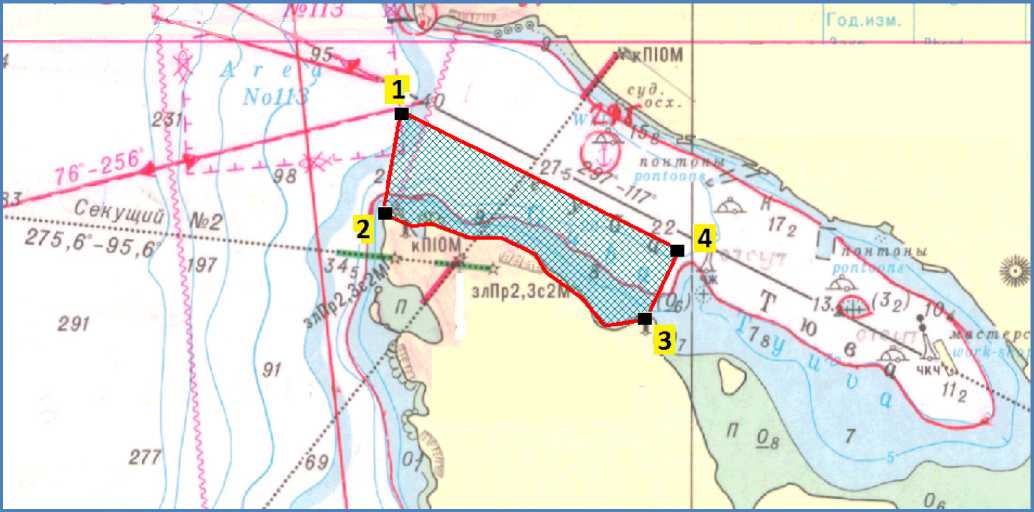 Условие предоставления участка в пользование (в соответствии со ст. 38 Водного кодекса Российской Федерации от 3 июня 2006 г. № 74-ФЗ)
– совместное водопользование без забора (изъятия) водных ресурсов из водных объектов.Площадь участка -24  га. Муниципальное образование - Кольский район Мурманской области.Система координат:  WGS-84.Описание границ:- соединение точек № 1,2, по акватории водного объекта;- соединение точек № 2,3, по береговой линии;- соединение точек № 3,4, по акватории водного объекта;- соединение точек № 4,1, по акватории водного объекта.Номер точкиСеверная широтаВосточная долгота169°11'47"33°34'40"269°11'37"33°34'35"369°11'27"33°35'48"469°11'34"33°35'57"